Ashraf Saleh
Heavy equipment manager8 Darassa st. P. O. Box 2240
Cairo, Egypt
Email Address: ashraf2Saleh@ymail.com  ,ashraf2saleh@hotmail.com
Mobile Phone Number: 00201068495938   Egypt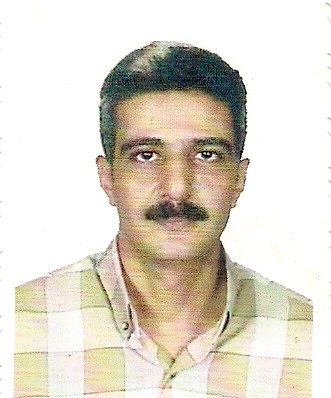 Personal InformationCareer LevelOriginal CV File Attachment 
Professional Summary
Mechanical engineer have more than 24 years of experience in operations and maintenance of a wide range of Earth moving/Construction, mining and mobile plant machineries. Adept at resolving technical issues through root cause analysis and providing technical support / data to internal customers. Displayed competence in spare parts management and maintaining business relationship with institutional clients, fleet owners and customers to achieve quality product and service norms by resolving their service related critical issues. Proficiency in handling equipment repair, maintenance activity and generating reports on various maintenance parameters. An effective communicator with exceptional relationship management, problem solving and leadership skills.
Technical Support/Troubleshooting
Resolving technical issues through root cause analysis.
Studying & analyzing the data to find the root cause with the concerned department.
Tracing out and studying the old configurations of machines and developing the most effective method for implementing the new engineering change maintenance strategy according to the equipment and vehicle working environment for the products in field.
Planning for major overhauls and refurbishment of equipment and vehicle for reducing machinery downtime to minimum.
Plant Operations/Maintenance
Performing the functions of troubleshooting and predictive / breakdown / preventive maintenance of Automotive, Earth moving / Construction and Mining   machineries.
Analyzing various processes / applications and taking adequate measures to enhance operational efficiency.
Interacting with project manager / plant department manager ensuring smooth operations.
Generating repair & maintenance reports such as failure analysis report, fuel / oil consumption analysis, monthly equipment inspection report etc and present the same to the top management
Work Experience:
1. Jan1986-I988                                CAIRO-EGYPT                     FIRE FIGHTING [ARMY]                                          Iworked as an officer Service Engineer in military for Maintaining and repairing military fire fighting equipments [vehicles-pumps-systems], such as rosen Baur, Ziegler and Godiva
      A-Second in command for the only fire fighting equipments workshop in EGYPT.
      B-Distributing and following all breakdown jobs and activity in  the workshop and all over EGYPT.
      C-Helping in resolving technical issues and in making decision.
      D-Representing my department as a technical officer in several deals for new equipments and helping in evaluation of a lot of tenders

2. Apr1988-May1989                            CAIRO-EGYPT                     FARID HASSANIN CO.
Agent of several types of pumps hydraulic, multi stage, water, deep well pumps.
       A-I worked in installation, maintaining and repairing Pumps .
       B-Leading team of technicians in installing pump stations.
       C-Following after sales maintenance.

3. Jan1989-Mar1990                             DOHA QATAR                Mideast Construction CO.
I worked as a Mechanical Engineer for Servicing Equipments in Shutdowns and new Projects .
       A-Working in shutdowns as per certain plans.
       B-Maintaining company equipments in a good condition.

4.Aprl1990-May1992                         DOHA-QATAR            MANCO CONTRACTING CO.                                                           I worked as a Workshop Engineer In Charge for service of wide range of Equipments, Trailers & all kind of Vehicles
   A-Reporting directly to GM about company equipment daily status .                                                                                     B-Responsible for following daily breakdown at site or in workshop.                                                                               C-Responsible for arranging and ordering required spare parts from QATAR or EUROPE .
   D-Following projects equipments requirements and trying to cover it through the workshop progress .

5-Jun1992-Aug1995                        DOHA-QATAR                           DARWISH TRADING CO .                                       I worked as a Service Engineer for Heavy Equipments in Darwish Trading Company (Agent of Liebherr, Putzmeister &Dynapac.
       A-Following after sales maintenance.
      B-Handling equipment repair and maintenance activity leading teams of foramen and technicians as per plant               manager planning.
      C- Opening job cards, distributing jobs and Following the progress till cars closing.
      D-Following each job cards estimation as per machining cost,spare parts cost and labor charges.

6. Jan1996-Aug2000                                  DOHA-QATAR                       ELKHAMASIN GARAGE                                 I worked as a Service engineer in charge of heavy equipment and having a share in ALKHMASIN GARAG.
      A-Following all garage activity baying, repairing, selling and renting of several types of heavy equipments.
      B-Arranging all garage requirements as spare parts turner machining and inspections.
      C-Achieving all progress and financial reports

7. Oct2000-Jan2006                 DOHA-QATAR                 ALJABER ENGINEERING CO.                                             The company have more than 1700 equipment, trailer ,truck ,small equipment and vehicles. I worked as Service Engineer PMV in charge in huge projects Site
      A- Reporting to PLANT MANGER about project equipment daily status .
      B-Following daily breakdowns, distributing jobs on foremen and technicians.
      C-Ordering required spare parts and following delivery times.
      D-Preparing equipments breakdown and progress report.
      E-Solving site problems by achieving repairs at time or arranging replacement.

8. Dec2007-Sep2009              DOHA-QATAR                     ALJABER ENGINEERING CO.                                            I Worked in Al Jaber Engineering Company, PMV Department as a Workshop MANGER.
      A-Reporting to PLANT MANGER about workshop and the followed sites equipment daily status .
      B-Following daily breakdowns, distributing jobs on foremen and technicians.
      C-Maintaining all workshop division service, welding, denting , painting in best levels to achieve all goals.
      D-Daily checking for stores requirements and making stocks up to date
      E--Preparing equipments breakdown and progress report.
      F-Sharing in Technical  advise in handling new project studies and in new equipment purchasing.

9-Jan2010 – nov2010                                             CAIRO-EGYPT                          HI.LIFT CO.
plant manger for hiring a wide range of heavy equipments especially mobile  cranes.
       A-Responsible for the plant activity of maintaining,   hiring.
       B-  Helping in resolving technical issues and in making decision.
       C-Managing spare parts requirements
       D- Responsible for financial reports and maintaining business.   
10 Dec. 2010 – 30 Oct. 2011                                ksa -Makkah                                 Sait groupequipment manager for a first class construction company
responsible for all plant activities11- 12 SEP.- TILL NOW                                     RIYDAH- KSA                             ELMASSAR ELHADITH CO.Plant managerLeading a big team of engineers and a large fleet of road and construction company .

Responsibilities:
Education:
      * Bachelor degree of mechanical engineering, Faculty of engineering, Zagazig University, Shoubra, Cairo, from 1980 to 1985.

Skill & Short Courses:
Written and Spoken English Courses from the American University in Cairo.
Operating System: Windows 95/98/2000/XP
Software: MS Word, MS Excel, Power point.
Holding safety course from EGYPT
Holding PRISTOL AVIATION FIRE FIGHTING course
Internet Operating and browsing.
Operating Caterpillar service information system (SIS).
Operating Komatsu (Linkone).
Operating Mercedes (EPC).
Operating Man (MANTIS).
Birth Date:5 June 1962Gender:MaleReligion                                                        IslamNationality:EgyptianResidence Location:EGYPT -CAIROMarital Status:MarriedPassport number211444Number of Dependants:3Driving License:Qatar ,  KSACareer Level:ManagementNotice Period to Work:1 month or lessUpdates and maintains the Procurement Procedures Manual for corporate and branch purchases on a by-yearly basis, and ensures that the respective managers are abiding to the rules and regulations.Directly supervises all the company equipment and fleet operations and carries out supervisory responsibilities in accordance with the organization’s policiesResponsible for, planning, assigning, and directing work to the subordinatesImplements department objectives and strategies to maintain an effective equipment and fleet program within the boundaries of department policy.Act as a technical advisor to all and provide necessary support to the projects Develops annual equipment budgets and recommends potential equipment purchasesManages and directs effective maintenance and repair programs, equipment safety programs, and equipment utilization on company projects and equipment leased to the company.Directs the transportation of all equipment and obtain all necessary moving permits, licenses, titles, safety checks, etc. as required by the company policy, statutory regulations, or client requirements.Maintains all company/ project’s equipment files including inventory, repair and maintenance, etc.Maintains basic controls and records on entire fleet, showing assignment and description of each vehicle and procurement status for replacement and additionsResponsible for maintenance of the fleet database and ensuring its accuracy Administers the assigned vehicles company / project wideControls and has custodianships of all vehicles during receipt and release processingAnswers user requests for information concerning status of additions, replacements, etc. to keep users informedOriginates Vehicle Inventory Notice to record all changes in vehicle location, usage mode, retirement, changes on specifications or accessories, etcEnsure all vehicle accidents are accurately recordedEnsures that all the mechanical failures are recorded and reported to mechanics for repairMake sure that operations are optimized profitably as well as check maintenance records and machine warranties.Demonstrate strong leadership and proven experience in resources planning and deployment.Deliver the highest technical standard, workmanship & quality from the workshop staff in order to assure total customer satisfaction (internal customers)To supervise the workshop, work distribution and its staff to achieve maximum productivity. Audit Workshop standards and quality of repairs on regular basis Ensure Workshop Control Boards are being operated correctly to monitor work distribution between main Workshop and Body shop. (if applicable, Express Service facilities)To ensure adequate supply of Clean Service Kits and vehicle protection aids are used at all timesCo-ordinate Workshop staff training plan with the Training Manager, internal & external. To ensure that Technicians are conversant with Service and Workshop bulletins, rules and safety matters and maintain discipline. To test drive vehicles after completion of work when necessary, to monitor quality control. Ensure adequate workshop staffs are available for the required workshop loadings. Ensure that time control procedures are adhered toTo be responsible for general order & cleanliness in the Workshop. Ensure that tools, special tools, equipment and Workshop literature are complete and up to date. Performs all the additional duties as instructed by the superiors.